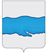 АДМИНИСТРАЦИЯ ПЛЕССКОГО ГОРОДСКОГО ПОСЕЛЕНИЯПРИВОЛЖСКОГО МУНИЦИПАЛЬНОГО РАЙОНАИВАНОВСКОЙ ОБЛАСТИРАСПОРЯЖЕНИЕ«27» марта 2019 г.                                                                                                        №21-рг. ПлёсОб утверждении формы уведомления  о возникновении личной заинтересованности при исполнении должностных обязанностей, которая приводит или может привести к конфликту интересов, а также формы заявления о невозможности предоставить сведения о доходах, об имуществе и обязательствах имущественного характера 	В соответствии с  Федеральным законом от 02.03. 2007 № 25-ФЗ «О муниципальной службе в Российской Федерации», Федеральным Законом Российской Федерации от 25.12.2008 г. № 273-ФЗ «О противодействии коррупции»:	1. Утвердить форму уведомления о представлении муниципальным служащим сведений о возникновении личной заинтересованности при исполнении им должностных обязанностей в администрации Плесского городского поселения Приволжского муниципального района Ивановской области, которая приводит или может привести к конфликту интересов (приложение №1).	2. Утвердить форму заявления о невозможности предоставить сведения о доходах, об имуществе и обязательствах имущественного характера муниципального служащего администрации Плесского городского поселения Приволжского муниципального района Ивановской области (приложение №2).	3. Заместителю главы администрации Плёсского городского поселения Шабурову А.В. ознакомить под роспись с настоящим распоряжением муниципальных служащих администрации Плёсского городского поселения.	4. Опубликовать настоящее распоряжение на официальном сайте администрации Плесского городского поселения Приволжского муниципального района Ивановской области».	5. Настоящее распоряжение вступает в силу с момента официального опубликования.ВрИП Главы Плёсского городского поселения                                                                                                Д.А.НатураС распоряжением ознакомлен(а):Приложение№1 к распоряжению главы администрации Плесского городского поселения от 27.03.2019 г. №21-рВ комиссию по соблюдению требований к служебному поведению муниципальных служащих и урегулированию конфликта интересов при администрации Плесского городского поселения от ______________________________________________                                         (Ф.И.О.)                          _________________________________________________                          _________________________________________________                          _________________________________________________                          (замещаемая должность муниципальной службы, структурное подразделение)УВЕДОМЛЕНИЕо возникновении личной заинтересованности при исполнении должностных обязанностей, которая приводит    или может привести к конфликту интересовСообщаю о возникновении у меня личной заинтересованности при исполнениидолжностных  обязанностей,  которая приводит или может привести к конфликту интересов (нужное подчеркнуть).Обстоятельства,     являющиеся    основанием    возникновения    личнойзаинтересованности: __________________________________________________________________________________________________________________________________Должностные   обязанности,  на  исполнение  которых  влияет  или  можетповлиять личная заинтересованность: __________________________________________________________________________________________________________________Предлагаемые   меры  по  предотвращению  или  урегулированию  конфликтаинтересов: ___________________________________________________________________________________________________________________________________________Намереваюсь   (не   намереваюсь)   лично  присутствовать  на  заседании комиссии по соблюдению требований к служебному поведению муниципальных служащих и урегулированию конфликта интересов при администрации Плесского городского поселения при рассмотрении настоящего обращения (нужное подчеркнуть).___________/________________/ _____________________________________  (дата)                      (подпись)                                                             (Ф.И.О.)Приложение№2 к распоряжению главы администрации Плесского городского поселения от 27.03.2019 г. №21-рВ комиссию по соблюдению требований к служебному поведению муниципальных служащих и урегулированию конфликта интересов при администрации Плесского городского поселения от ______________________________________________  (Ф.И.О.)                          __________________________________________________________________________________________________ _________________________________________________ (замещаемая должность муниципальной службы, структурное подразделение)ЗаявлениеСообщаю, что при исполнении установленной законодательством Российской Федерации обязанности о представлении сведений о доходах, об имуществе и обязательствах имущественного характера я не имею возможности представить сведения о доходах, об имуществе и обязательствах имущественного характера своей (своего, своих)(Ф.И.О. супруги (супруга) и (или) несовершеннолетних детей)по причине  (указывается конкретная причина(ы) непредставления сведений)Намереваюсь (не намереваюсь) лично присутствовать на заседании комиссии по соблюдению требований к служебному поведению муниципальных служащих и урегулированию конфликта интересов при администрации Плесского городского поселения  при рассмотрении настоящего обращения (нужное подчеркнуть).К заявлению прилагаю следующие дополнительные материалы (в случае наличия):(указываются дополнительные материалы)___________/________________/ _____________________________________  (дата)                       (подпись)                                                              (Ф.И.О.) датаФИОПодпись